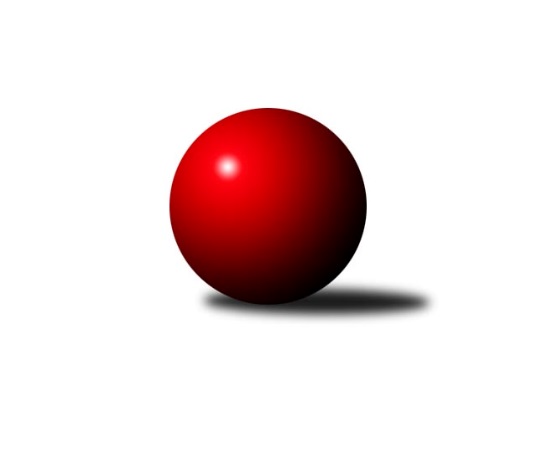 Č.3Ročník 2020/2021	19.9.2020Nejlepšího výkonu v tomto kole: 3453 dosáhlo družstvo: TJ Centropen Dačice B3. KLM D 2020/2021Výsledky 3. kolaSouhrnný přehled výsledků:TJ Centropen Dačice B	- TJ Sokol Machová 	7:1	3453:3094	18.5:5.5	19.9.TJ Loko České Budějovice 	- TJ Centropen Dačice C	6:2	3179:3051	14.0:10.0	19.9.SK Podlužan Prušánky 	- TJ Sokol Šanov 	3:5	3231:3243	11.5:12.5	19.9.TJ Sokol Slavonice	- TJ Sokol Mistřín 	6.5:1.5	3131:3113	15.0:9.0	19.9.TJ Sokol Husovice C	- TJ Start Jihlava 	6:2	3328:3221	15.5:8.5	19.9.KK Slavoj Žirovnice 	- TJ Lokomotiva Valtice  	5:3	3203:3178	15.0:9.0	19.9.Tabulka družstev:	1.	TJ Centropen Dačice B	3	3	0	0	20.0 : 4.0 	50.5 : 21.5 	 3390	6	2.	TJ Sokol Husovice C	3	3	0	0	17.0 : 7.0 	43.5 : 28.5 	 3269	6	3.	TJ Sokol Šanov	3	3	0	0	16.0 : 8.0 	39.5 : 32.5 	 3240	6	4.	TJ Lokomotiva Valtice 	3	2	0	1	16.0 : 8.0 	39.5 : 32.5 	 3201	4	5.	TJ Loko České Budějovice	3	2	0	1	13.0 : 11.0 	36.5 : 35.5 	 3206	4	6.	KK Slavoj Žirovnice	3	2	0	1	12.0 : 12.0 	40.0 : 32.0 	 3206	4	7.	SK Podlužan Prušánky	3	1	0	2	13.0 : 11.0 	40.5 : 31.5 	 3256	2	8.	TJ Sokol Slavonice	3	1	0	2	10.5 : 13.5 	32.0 : 40.0 	 3147	2	9.	TJ Start Jihlava	3	1	0	2	10.0 : 14.0 	31.0 : 41.0 	 3226	2	10.	TJ Centropen Dačice C	3	0	0	3	7.0 : 17.0 	30.0 : 42.0 	 3105	0	11.	TJ Sokol Machová	3	0	0	3	5.0 : 19.0 	21.0 : 51.0 	 3113	0	12.	TJ Sokol Mistřín	3	0	0	3	4.5 : 19.5 	28.0 : 44.0 	 3209	0Podrobné výsledky kola:	 TJ Centropen Dačice B	3453	7:1	3094	TJ Sokol Machová 	Petr Semorád	123 	 177 	 139 	144	583 	 4:0 	 480 	 108	119 	 123	130	Roman Hrančík	Tomáš Bártů	140 	 147 	 145 	161	593 	 4:0 	 458 	 111	129 	 106	112	Miroslav Ševeček	Petr Janák	146 	 158 	 109 	155	568 	 2:2 	 549 	 157	118 	 140	134	Bohuslav Husek	Tomáš Pospíchal	159 	 135 	 146 	143	583 	 3.5:0.5 	 534 	 115	132 	 146	141	Milan Dovrtěl	Lukáš Prkna	142 	 126 	 145 	143	556 	 2:2 	 569 	 123	143 	 163	140	Michal Laga	Milan Kabelka	147 	 121 	 157 	145	570 	 3:1 	 504 	 131	127 	 111	135	Josef Benekrozhodčí: Stanislav DvořákNejlepší výkon utkání: 593 - Tomáš Bártů	 TJ Loko České Budějovice 	3179	6:2	3051	TJ Centropen Dačice C	Martin Voltr	137 	 150 	 127 	147	561 	 4:0 	 502 	 131	132 	 125	114	Karel Fabeš	Tomáš Reban	145 	 124 	 120 	128	517 	 3:1 	 502 	 134	115 	 129	124	Ivan Baštář	Jiří Reban *1	116 	 107 	 130 	144	497 	 1:3 	 511 	 118	126 	 151	116	Aleš Láník	Jaroslav Mihál	130 	 139 	 139 	114	522 	 1:3 	 530 	 132	150 	 127	121	Dušan Rodek	Zdeněk Kamiš	140 	 135 	 141 	137	553 	 3:1 	 508 	 145	124 	 129	110	Pavel Holzäpfel	Pavel Černý	121 	 138 	 144 	126	529 	 2:2 	 498 	 131	147 	 115	105	Vítězslav Stuchlíkrozhodčí: Václav Klojda st.střídání: *1 od 60. hodu Lukáš KlojdaNejlepší výkon utkání: 561 - Martin Voltr	 SK Podlužan Prušánky 	3231	3:5	3243	TJ Sokol Šanov 	Martin Tesařík	118 	 145 	 131 	128	522 	 2:2 	 510 	 132	117 	 129	132	Petr Bakaj ml.	Dominik Fojtík	138 	 139 	 146 	125	548 	 1:3 	 592 	 148	142 	 132	170	Jiří Konvalinka	Vojtěch Novák	138 	 123 	 138 	133	532 	 0:4 	 571 	 151	126 	 144	150	Petr Mika	Jan Zálešák	112 	 134 	 140 	126	512 	 2.5:1.5 	 525 	 103	127 	 140	155	Jan Zifčák ml. ml.	Lukáš Hlavinka	139 	 128 	 145 	145	557 	 2:2 	 566 	 135	148 	 152	131	Tomáš Červenka	Zdeněk Zálešák	155 	 142 	 135 	128	560 	 4:0 	 479 	 123	107 	 130	119	Ladislav Kacetlrozhodčí: Lauko JiříNejlepší výkon utkání: 592 - Jiří Konvalinka	 TJ Sokol Slavonice	3131	6.5:1.5	3113	TJ Sokol Mistřín 	Miroslav Bartoška	155 	 138 	 152 	117	562 	 3:1 	 528 	 137	122 	 121	148	Zbyněk Cízler	Pavel Blažek	116 	 132 	 134 	134	516 	 3:1 	 523 	 134	131 	 130	128	Zbyněk Bábíček	Jiří Ondrák ml.	122 	 117 	 118 	121	478 	 2:2 	 478 	 117	123 	 116	122	Luděk Svozil	Zdeněk Holub	137 	 128 	 127 	111	503 	 3:1 	 504 	 117	121 	 125	141	Petr Málek	Jiří Svoboda	139 	 130 	 131 	136	536 	 2:2 	 547 	 149	124 	 129	145	Jakub Cízler	Jiří Matoušek	137 	 132 	 130 	137	536 	 2:2 	 533 	 126	126 	 143	138	Martin Fialarozhodčí: Josef SmažilNejlepší výkon utkání: 562 - Miroslav Bartoška	 TJ Sokol Husovice C	3328	6:2	3221	TJ Start Jihlava 	Pavel Husar	128 	 152 	 135 	138	553 	 3:1 	 518 	 122	128 	 129	139	Zdeněk Švehlík	Martin Gabrhel	115 	 144 	 125 	167	551 	 2:2 	 569 	 138	141 	 150	140	Petr Votava	Jakub Haresta	154 	 144 	 138 	140	576 	 4:0 	 509 	 124	142 	 119	124	Jiří Vlach	Pavel Kolařík	132 	 151 	 149 	134	566 	 2:2 	 530 	 136	135 	 119	140	Roman Doležal	Marek Škrabal	144 	 148 	 137 	135	564 	 2.5:1.5 	 551 	 142	148 	 115	146	Petr Hlaváček	Dalibor Dvorník	149 	 119 	 139 	111	518 	 2:2 	 544 	 145	138 	 121	140	Martin Votavarozhodčí: Karel GabrhelNejlepší výkon utkání: 576 - Jakub Haresta	 KK Slavoj Žirovnice 	3203	5:3	3178	TJ Lokomotiva Valtice  	Daniel Bašta	118 	 140 	 130 	129	517 	 1:3 	 566 	 140	152 	 121	153	Jan Vařák	Patrik Solař	129 	 123 	 149 	134	535 	 3:1 	 520 	 141	122 	 129	128	David Stára	David Švéda	134 	 137 	 125 	131	527 	 3:1 	 482 	 112	139 	 115	116	Robert Herůfek *1	František Kožich	137 	 136 	 122 	139	534 	 2:2 	 541 	 142	132 	 142	125	Petr Pesau	Pavel Ryšavý	144 	 121 	 136 	121	522 	 2:2 	 560 	 127	140 	 131	162	Zdeněk Musil	Libor Kočovský	147 	 135 	 150 	136	568 	 4:0 	 509 	 133	120 	 122	134	František Herůfek ml. ml.rozhodčí: Petr Kejvalstřídání: *1 od 85. hodu Roman MlynarikNejlepší výkon utkání: 568 - Libor KočovskýPořadí jednotlivců:	jméno hráče	družstvo	celkem	plné	dorážka	chyby	poměr kuž.	Maximum	1.	Tomáš Pospíchal 	TJ Centropen Dačice B	591.50	394.5	197.0	2.5	1/1	(600)	2.	Petr Semorád 	TJ Centropen Dačice B	583.00	397.0	186.0	8.0	1/1	(583)	3.	Milan Kabelka 	TJ Centropen Dačice B	579.33	381.0	198.3	3.7	1/1	(596)	4.	Petr Mika 	TJ Sokol Šanov 	577.00	382.3	194.7	3.0	3/3	(587)	5.	Petr Janák 	TJ Centropen Dačice B	572.33	377.7	194.7	2.7	1/1	(591)	6.	Josef Brtník 	TJ Centropen Dačice B	569.00	368.5	200.5	1.0	1/1	(592)	7.	Zdeněk Zálešák 	SK Podlužan Prušánky 	568.50	365.5	203.0	1.5	2/2	(577)	8.	Martin Fiala 	TJ Sokol Mistřín 	566.00	377.7	188.3	5.3	3/3	(617)	9.	Jakub Haresta 	TJ Sokol Husovice C	565.50	381.5	184.0	3.8	2/2	(598)	10.	Michal Laga 	TJ Sokol Machová 	562.33	367.7	194.7	5.7	3/3	(571)	11.	Jiří Konvalinka 	TJ Sokol Šanov 	562.00	368.0	194.0	5.0	2/3	(592)	12.	Tomáš Bártů 	TJ Centropen Dačice B	561.33	385.3	176.0	4.3	1/1	(593)	13.	Marek Škrabal 	TJ Sokol Husovice C	558.75	366.8	192.0	4.0	2/2	(571)	14.	Pavel Husar 	TJ Sokol Husovice C	556.75	371.5	185.3	5.0	2/2	(568)	15.	Stanislav Esterka 	SK Podlužan Prušánky 	556.50	368.5	188.0	2.5	2/2	(572)	16.	Martin Votava 	TJ Start Jihlava 	555.50	369.3	186.3	3.0	2/2	(581)	17.	Zdeněk Musil 	TJ Lokomotiva Valtice  	553.50	357.5	196.0	3.5	2/3	(560)	18.	Zdeněk Kamiš 	TJ Loko České Budějovice 	553.25	367.5	185.8	1.0	2/2	(555)	19.	Jaroslav Polášek 	TJ Sokol Mistřín 	552.50	372.5	180.0	5.5	2/3	(567)	20.	Petr Bakaj 	TJ Sokol Šanov 	551.50	382.5	169.0	6.5	2/3	(564)	21.	David Švéda 	KK Slavoj Žirovnice 	550.00	362.7	187.3	3.0	3/3	(570)	22.	Petr Votava 	TJ Start Jihlava 	550.00	367.8	182.3	2.3	2/2	(569)	23.	Martin Voltr 	TJ Loko České Budějovice 	548.50	363.0	185.5	3.3	2/2	(561)	24.	Lukáš Prkna 	TJ Centropen Dačice B	548.50	375.0	173.5	5.0	1/1	(556)	25.	Zbyněk Cízler 	TJ Sokol Mistřín 	547.33	369.0	178.3	7.7	3/3	(557)	26.	Patrik Solař 	KK Slavoj Žirovnice 	547.33	369.3	178.0	6.0	3/3	(595)	27.	Jan Vařák 	TJ Lokomotiva Valtice  	546.00	359.3	186.7	2.3	3/3	(566)	28.	Roman Doležal 	TJ Start Jihlava 	545.75	363.0	182.8	4.8	2/2	(605)	29.	Jan Zálešák 	SK Podlužan Prušánky 	544.50	367.3	177.3	4.5	2/2	(582)	30.	Martin Tesařík 	SK Podlužan Prušánky 	543.75	353.3	190.5	3.3	2/2	(557)	31.	Martin Gabrhel 	TJ Sokol Husovice C	542.25	360.8	181.5	4.5	2/2	(551)	32.	Petr Hlaváček 	TJ Start Jihlava 	542.00	368.0	174.0	5.3	2/2	(551)	33.	Jan Zifčák ml.  ml.	TJ Sokol Šanov 	541.00	352.0	189.0	6.0	3/3	(553)	34.	Pavel Blažek 	TJ Sokol Slavonice	541.00	355.0	186.0	5.0	2/2	(566)	35.	Petr Pesau 	TJ Lokomotiva Valtice  	539.67	353.7	186.0	4.0	3/3	(550)	36.	Jakub Cízler 	TJ Sokol Mistřín 	538.67	363.3	175.3	6.0	3/3	(557)	37.	Miroslav Bartoška 	TJ Sokol Slavonice	538.00	361.8	176.3	3.8	2/2	(562)	38.	Vojtěch Novák 	SK Podlužan Prušánky 	537.75	370.3	167.5	4.0	2/2	(553)	39.	Pavel Kolařík 	TJ Sokol Husovice C	537.25	352.3	185.0	2.0	2/2	(566)	40.	Milan Volf 	TJ Lokomotiva Valtice  	537.00	346.5	190.5	4.0	2/3	(541)	41.	Libor Kočovský 	KK Slavoj Žirovnice 	537.00	361.7	175.3	6.3	3/3	(568)	42.	František Herůfek ml.  ml.	TJ Lokomotiva Valtice  	536.33	355.0	181.3	4.7	3/3	(566)	43.	Pavel Černý 	TJ Loko České Budějovice 	535.00	369.3	165.8	4.5	2/2	(549)	44.	Bohuslav Husek 	TJ Sokol Machová 	534.33	364.7	169.7	11.3	3/3	(549)	45.	Jaroslav Mihál 	TJ Loko České Budějovice 	531.00	366.0	165.0	7.0	2/2	(548)	46.	Dušan Rodek 	TJ Centropen Dačice C	529.67	365.0	164.7	4.7	3/3	(536)	47.	Petr Bakaj  ml.	TJ Sokol Šanov 	528.50	355.5	173.0	6.5	2/3	(547)	48.	David Stára 	TJ Lokomotiva Valtice  	528.00	358.7	169.3	5.7	3/3	(538)	49.	Pavel Ryšavý 	KK Slavoj Žirovnice 	526.00	364.7	161.3	5.3	3/3	(560)	50.	Dominik Fojtík 	SK Podlužan Prušánky 	525.75	363.5	162.3	4.8	2/2	(548)	51.	František Kožich 	KK Slavoj Žirovnice 	525.00	356.7	168.3	7.0	3/3	(534)	52.	Tomáš Červenka 	TJ Sokol Šanov 	524.67	372.3	152.3	8.3	3/3	(566)	53.	Ivan Baštář 	TJ Centropen Dačice C	523.67	360.0	163.7	8.7	3/3	(545)	54.	Zdeněk Švehlík 	TJ Start Jihlava 	521.00	365.8	155.3	11.0	2/2	(525)	55.	Jiří Reban 	TJ Loko České Budějovice 	521.00	366.0	155.0	8.5	2/2	(547)	56.	Roman Hrančík 	TJ Sokol Machová 	520.50	360.0	160.5	3.5	2/3	(561)	57.	Karel Fabeš 	TJ Centropen Dačice C	518.33	359.3	159.0	9.0	3/3	(541)	58.	Jiří Ondrák  ml.	TJ Sokol Slavonice	518.00	362.8	155.3	7.8	2/2	(533)	59.	Zbyněk Bábíček 	TJ Sokol Mistřín 	517.00	358.7	158.3	6.7	3/3	(528)	60.	Tomáš Reban 	TJ Loko České Budějovice 	516.75	362.5	154.3	7.5	2/2	(518)	61.	Jan Kubeš 	TJ Centropen Dačice C	515.50	358.5	157.0	9.0	2/3	(540)	62.	Vítězslav Stuchlík 	TJ Centropen Dačice C	515.00	363.0	152.0	10.3	3/3	(549)	63.	Milan Dovrtěl 	TJ Sokol Machová 	513.33	356.3	157.0	9.7	3/3	(534)	64.	Petr Málek 	TJ Sokol Mistřín 	512.00	346.0	166.0	7.3	3/3	(527)	65.	Jiří Vlach 	TJ Start Jihlava 	511.25	349.3	162.0	4.5	2/2	(534)	66.	Vlastimil Brázdil 	TJ Sokol Machová 	505.50	337.0	168.5	7.5	2/3	(516)	67.	Aleš Láník 	TJ Centropen Dačice C	503.00	342.5	160.5	7.0	2/3	(511)	68.	Daniel Bašta 	KK Slavoj Žirovnice 	501.00	339.0	162.0	5.5	2/3	(517)	69.	Josef Benek 	TJ Sokol Machová 	500.33	342.0	158.3	13.7	3/3	(504)		Miroslav Čekal 	KK Slavoj Žirovnice 	560.00	359.0	201.0	4.0	1/3	(560)		Lukáš Hlavinka 	SK Podlužan Prušánky 	557.00	371.0	186.0	6.0	1/2	(557)		Jiří Matoušek 	TJ Sokol Slavonice	551.00	359.5	191.5	2.0	1/2	(566)		David Drobilič 	TJ Sokol Slavonice	543.00	380.0	163.0	5.0	1/2	(543)		Michal Stieranka 	TJ Sokol Šanov 	530.00	341.0	189.0	6.0	1/3	(530)		Zdeněk Holub 	TJ Sokol Slavonice	522.50	356.0	166.5	6.5	1/2	(542)		Jiří Svoboda 	TJ Sokol Slavonice	522.00	364.5	157.5	7.5	1/2	(536)		Dalibor Dvorník 	TJ Sokol Husovice C	518.00	346.0	172.0	9.0	1/2	(518)		Ondřej Machálek 	TJ Sokol Husovice C	511.00	378.0	133.0	10.0	1/2	(511)		Stanislav Kučera 	TJ Centropen Dačice C	510.00	374.0	136.0	9.0	1/3	(510)		Pavel Holzäpfel 	TJ Centropen Dačice C	508.00	343.0	165.0	12.0	1/3	(508)		Aleš Procházka 	TJ Sokol Šanov 	498.00	334.0	164.0	8.0	1/3	(498)		Jiří Fryštacký 	TJ Sokol Machová 	497.00	363.0	134.0	10.0	1/3	(497)		Stanislav Tichý 	TJ Sokol Slavonice	487.00	340.0	147.0	7.0	1/2	(487)		Ladislav Kacetl 	TJ Sokol Šanov 	479.00	337.0	142.0	7.0	1/3	(479)		Luděk Svozil 	TJ Sokol Mistřín 	478.00	342.0	136.0	8.0	1/3	(478)		Rudolf Borovský 	TJ Sokol Slavonice	478.00	344.0	134.0	13.0	1/2	(478)		Miroslav Ševeček 	TJ Sokol Machová 	458.00	331.0	127.0	16.0	1/3	(458)Sportovně technické informace:Starty náhradníků:registrační číslo	jméno a příjmení 	datum startu 	družstvo	číslo startu24327	Jan Zifčák ml.	19.09.2020	TJ Sokol Šanov 	3x21662	Jiří Matoušek	19.09.2020	TJ Sokol Slavonice	2x11029	Miroslav Ševeček	19.09.2020	TJ Sokol Machová 	1x21792	Jan Zálešák	19.09.2020	SK Podlužan Prušánky 	3x15038	Lukáš Hlavinka	19.09.2020	SK Podlužan Prušánky 	1x22410	Pavel Holzäpfel	19.09.2020	TJ Centropen Dačice C	1x7232	Zdeněk Zálešák	19.09.2020	SK Podlužan Prušánky 	3x17212	Ladislav Kacetl	19.09.2020	TJ Sokol Šanov 	2x13879	Jiří Konvalinka	19.09.2020	TJ Sokol Šanov 	2x15069	Lukáš Klojda	19.09.2020	TJ Loko České Budějovice 	1x3096	Pavel Blažek	19.09.2020	TJ Sokol Slavonice	3x4989	Miroslav Bartoška	19.09.2020	TJ Sokol Slavonice	3x11731	Zdeněk Holub	19.09.2020	TJ Sokol Slavonice	2x21108	Martin Tesařík	19.09.2020	SK Podlužan Prušánky 	3x22326	Dominik Fojtík	19.09.2020	SK Podlužan Prušánky 	3x
Hráči dopsaní na soupisku:registrační číslo	jméno a příjmení 	datum startu 	družstvo	Program dalšího kola:4. kolo26.9.2020	so	10:00	TJ Sokol Mistřín  - KK Slavoj Žirovnice 	26.9.2020	so	10:00	TJ Centropen Dačice C - TJ Sokol Slavonice	26.9.2020	so	11:00	SK Podlužan Prušánky  - TJ Sokol Husovice C	26.9.2020	so	12:00	TJ Start Jihlava  - TJ Centropen Dačice B	26.9.2020	so	14:00	TJ Sokol Machová  - TJ Loko České Budějovice 	26.9.2020	so	16:00	TJ Sokol Šanov  - TJ Lokomotiva Valtice  	Nejlepší šestka kola - absolutněNejlepší šestka kola - absolutněNejlepší šestka kola - absolutněNejlepší šestka kola - absolutněNejlepší šestka kola - dle průměru kuželenNejlepší šestka kola - dle průměru kuželenNejlepší šestka kola - dle průměru kuželenNejlepší šestka kola - dle průměru kuželenNejlepší šestka kola - dle průměru kuželenPočetJménoNázev týmuVýkonPočetJménoNázev týmuPrůměr (%)Výkon1xTomáš BártůDačice5931xJiří KonvalinkaŠanov1115921xJiří KonvalinkaŠanov5921xTomáš BártůDačice107.75931xPetr SemorádDačice5831xMartin VoltrČ. Buděj.107.185612xTomáš PospíchalDačice5832xPetr MikaŠanov107.065712xJakub HarestaHusovice C5762xJakub HarestaHusovice C106.835763xPetr MikaŠanov5711xLibor KočovskýŽirovnice 106.82568